SYMPOSIUM REGISTRATION FORM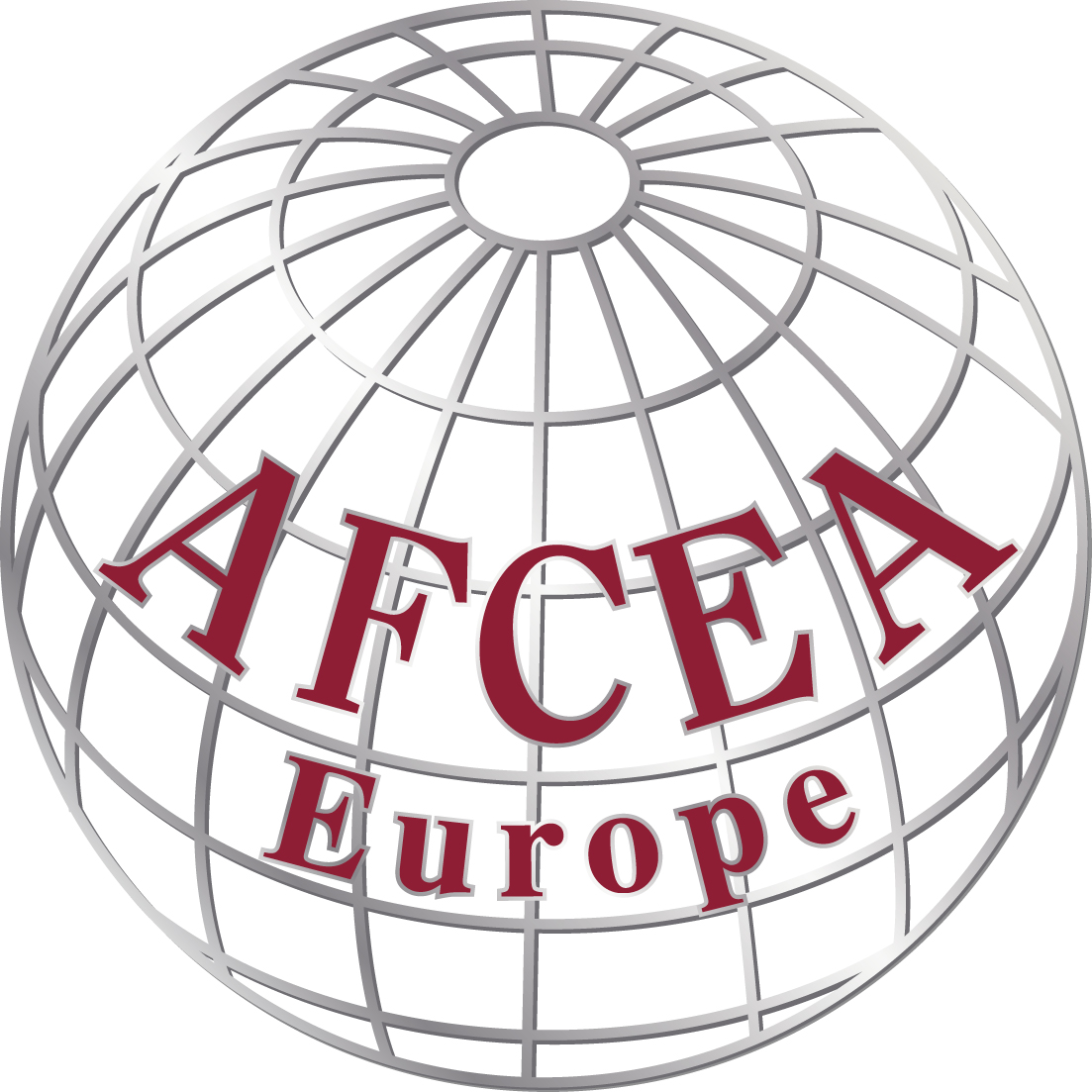 9-10 October 2014, Paris, Francein conjunction with the European Defence Agency_____________________________________________________________________________________________________________________________Please complete this form, provide credit card details and (e)-mail/fax to:  AFCEA Europe, 105 rue Colonel Bourg, 1030 Brussels, Belgium, Tel: +32-2-705.27.31, Fax: +32-2-705.28.94, email: Pre-registration with full payment is required prior to 5 October 2014. After this date, we can no longer guarantee your registration. ___________________________________________________________________________________________________________________________Photocopies acceptable.  One registrant per form - attach business card or print using block lettersALL FIELDS MUST BE COMPLETEDLAST NAME: ________________________   FIRST NAME:  ________________   MR./MRS./MS or RANK: ________COMPANY / ORGANIZATION:_________________________________________________________________________      The above information will be used to produce your badge but may be edited so as to fit on 3 lines of text.JOB TITLE:   _______________________  ADDRESS: _______________________________________________________    POSTAL/ZIP CODE: __________  CITY & STATE: _______________________   COUNTRY: ______________________TEL: __________________   FAX: _____________________   E-MAIL: _________________________________________2nd E-MAIL: __________________________________________________________________________________________BILLING ADDRESS: (if different from participant's address above)    CONTACT NAME: __________________________   CONTACT EMAIL: ____________________________    COMPANY / ORGANIZATION:__________________________ ADDRESS: __________________________________________________________________________________________  POSTAL/ZIP CODE: ___________   CITY & STATE: _____________________  COUNTRY: _______________________DATA PROTECTION: The data will be used for AFCEA internal purposes only.How did you hear about this event?	 AFCEA Web site     Emailing campaign     SIGNAL Magazine     Recommended by a colleague     OtherMy company has a VAT (Value Added Tax) number	  NO		 YES,  the number is below:(country of VAT registration and of billing address must be the same): Tick the appropriate boxes  	                    AFCEA Member 			Non-AFCEA Member (Fee includes a full-access conference pass, networking lunches, reception on 9 October in the exhibition area and coffee breaks)	Industry	                          625 EUR   	         		   750 EUR   Active Military/Government	                          300 EUR   	        	  	   400 EUR   Cont’d. page 2SYMPOSIUM REGISTRATION FORM (PAGE 2)9-10 October 2014, Paris, Francein conjunction with the European Defence Agency  My company would like to sponsor the event; please send me sponsorship information.    Subtotal  = EUR…………….	               Add VAT (20% of Subtotal) = EUR …………….       	                             Total Registration Fee = EUR ……………PAYMENT DETAILS:   Payment must accompany completed registration form. Confirmation will be emailed when payment is received, accompanied by a “paid” invoice for accounting purposes.All registrations will be processed on a first-paid, first-served basis. I am a Member		Membership # ____________________ (must be completed to receive discount)If you would like to join AFCEA to benefit from the member rate at this event, please contact AFCEA International <service@afcea.org> before returning your registration form. You may join on line at <www.afcea.org>. Credit Card: debit my credit card for a total amount: _________________ Amex    Visa    Mastercard    Eurocard number is: Cardholder name (as it appears on credit card): _____________________   Expiration date: _______    Signature: _____________Cancellation policy: 15% administration costs will be charged for cancellations prior to 12 September 2014 - no refund after that date.  Name substitution: at any time, no charge. IMPORTANT VAT INFORMATIONAll fees are in Euro and are subject to French VAT of 20%.         NATO personnel and some Diplomatic Missions may be exempt from VAT charges but must provide a VAT Exemption Certificate otherwise VAT will be charged. This document must  be provided with registration form.